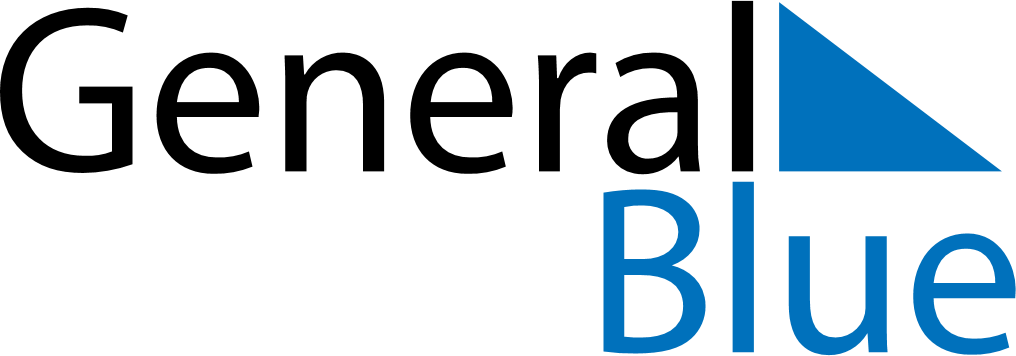 October 2023October 2023October 2023October 2023October 2023October 2023HaitiHaitiHaitiHaitiHaitiHaitiSundayMondayTuesdayWednesdayThursdayFridaySaturday123456789101112131415161718192021Anniversary of the death of Dessalines22232425262728293031NOTES